Press ReleaseSuperyacht Tenders and Toys appointed as the global superyacht partner for Invincible Boats25th February 2020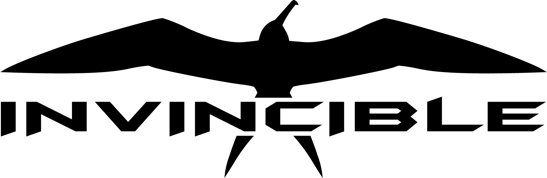 Award winning Superyacht Tenders and Toys (SYTT) is celebrating being selected as the global dealer for the superyacht market of US built Invincible Boats. Invincible Boats offers a range of outboard driven sports fishing models from 33 to 42 feet. Both monohull and catamaran options are available with naval architecture by the world-renowned Michael Peters. Invincible proudly claims to be the fastest, driest and most comfortable open sports fishing boats ever built, with the hulls having one of the lowest drag coefficients of any monohull in the world. Selecting SYTT is a statement by them that they wish to surround themselves with the best in the business.Richard Booth, Senior Project Manager and Sales Manager at SYTT comments: “Invincible is a great fit for yachts as an open chase boat. The boats are well built, dry, fast and offer an enormous amount of guest seating all at a very attractive price point. Each of the models in the range offers yachts a very capable tender for guest trips and transfers and of course diving and sports fishing if they want.”Specifications:33 – 42 footMonohull and CatamaranOutboard driven, capable of 70mphOpen cockpit or centre cabin with accommodationLoaded with features such as storage, lighting, stereoThe best built boats for fishing, diving and cruisingEndsAbout SYTT:SYTT, with its headquarters in Ipswich, Suffolk designs, project manages and delivers yacht tenders and toys to superyachts globally. The company also has a yacht tender and toy rental business with a warehouse in the South of France. The company, founded in 2011, has grown extensively over the last nine years and has become the market leader in its field. A large proportion of the company’s business comes from fitting out new build superyachts in Europe, as well as supplying to operational superyachts around the world. To learn more about Superyacht Tenders and Toys visit www.superyachttendersandtoys.com or contact info@sytt.co  High resolution imagery at: https://www.dropbox.com/sh/ynivh879zk9ywvl/AACCSpy0SPh-JpVsJHC_nrqta?dl=0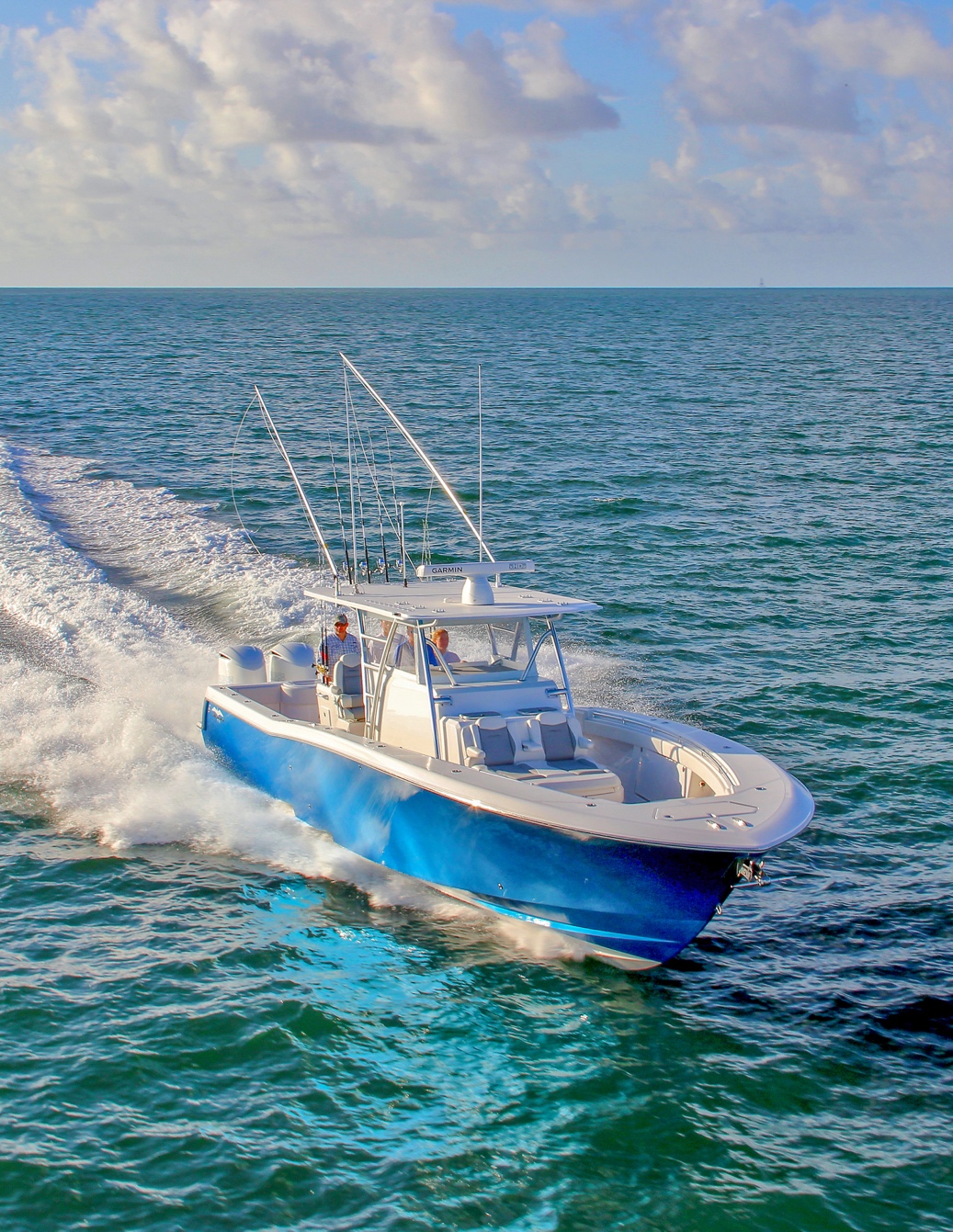 